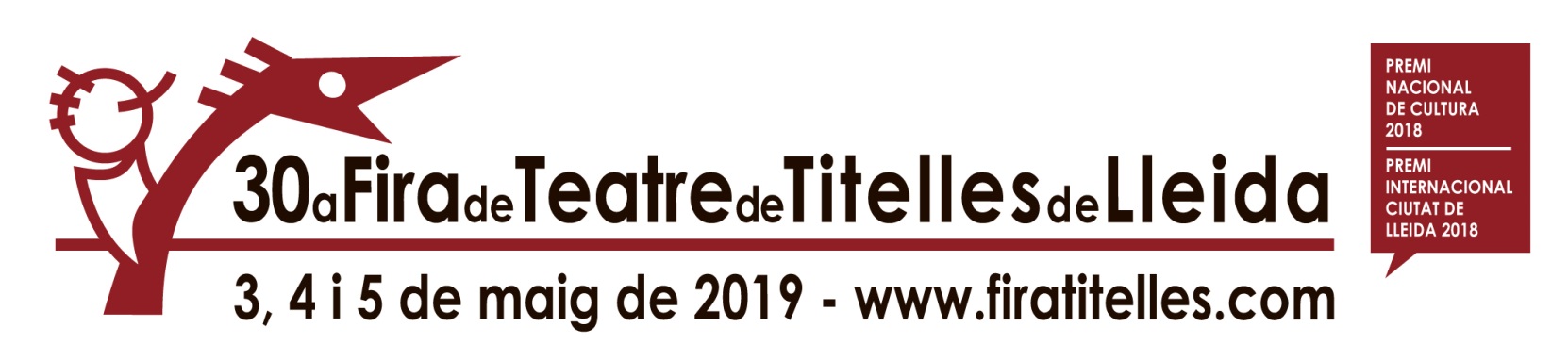 INSCRIPCIÓ A LA FIRA DE TITELLESDEL 14 DE SETEMBRE AL 15 D’OCTUBRE DE 2018      FITXA D’INSCRIPCIÓDADES DE LA COMPANYIA DADES DE L’AGENT  (en cas de tenir-ne)FITXA ARTÍSTICA DE L’ESPECTACLE (ompliu la informació de forma acurada, utilitzant majúscules, minúscules i signes ortogràfics de la forma correcta)DADES TÈCNIQUES DE L’ESPECTACLEDISPONIBILITATDADES PER A LA CONTRACTACIÓ          INFORMACIÓ ADDICIONAL (no subjecta a condicions de Fira de Titelles)Les companyies professionals interessades en presentar una proposta de participació en el Programa Oficial de la Fira de Titelles de Lleida, han d’enviar per correu electrònic a centre@titelleslleida.com, la següent documentació:Fitxa d’inscripcióAnnex 1 – Drets d’autor, degudament signat.Enregistrament de l’espectacle sencer per YouTube o Vimeo4 fotografies diferents en format digital – Alta qualitat (mínim 1MB)La presentació de la inscripció implica l’acceptació explícita de les condicions de participació a la Fira.NOM DE LA COMPANYIA: NOM DE LA COMPANYIA: ADREÇA: ADREÇA: POBLACIÓ:CODI POSTAL:COMUNITAT AUTÒNOMA: PAÍS: TELÈFON/S: E-MAIL:WEB:                                                                                 FACEBOOK:TWITTER:                                                                         INSTAGRAM:            NOM DE L’AGENT: NOM DE L’AGENT: AGÈNCIA DE PROMOCIÓ: AGÈNCIA DE PROMOCIÓ: ADREÇA:               ADREÇA:               POBLACIÓ:CODI POSTALCOMUNITAT AUTÒNOMA: PAÍS: TELÈFON/S: E-MAIL:WEB:                                                                                 FACEBOOK:TWITTER:                                                                         INSTAGRAM:            TÍTOL DE L’ESPECTACLE: TÍTOL DE L’ESPECTACLE: TÍTOL DE L’ESPECTACLE: AUTOR/S: AUTOR/S: AUTOR/S: DIRECCIÓ: DIRECCIÓ: DIRECCIÓ: MÚSICA: MÚSICA: MÚSICA: PRODUCCIÓ: PRODUCCIÓ: PRODUCCIÓ: PERSONAL TÈCNIC: PERSONAL TÈCNIC: PERSONAL TÈCNIC: ACTORS / MANIPULADORS: ACTORS / MANIPULADORS: ACTORS / MANIPULADORS: DRETS D’AUTOR (omplir Annex 1)DRETS D’AUTOR (omplir Annex 1)DRETS D’AUTOR (omplir Annex 1)LLOC I DATA D’ESTRENA (de l’espectacle que es presenta a ):LLOC I DATA D’ESTRENA (de l’espectacle que es presenta a ):LLOC I DATA D’ESTRENA (de l’espectacle que es presenta a ):S’HA ESTRENAT A CATALUNYA?DATA:S’HA ESTRENAT A CATALUNYA?DATA:S’HA ESTRENAT A ESPANYA?DATA:NÚMERO DE PERSONES EN GIRA:NÚMERO DE PERSONES EN GIRA:NÚMERO DE PERSONES EN GIRA:NOM DE TOTS ELS COMPONENTS DE L’ESPECTACLE A REPRESENTAR: Número d’actors/actrius en escena:Número de tècnics:NOM DE TOTS ELS COMPONENTS DE L’ESPECTACLE A REPRESENTAR: Número d’actors/actrius en escena:Número de tècnics:NOM DE TOTS ELS COMPONENTS DE L’ESPECTACLE A REPRESENTAR: Número d’actors/actrius en escena:Número de tècnics:L’ESPECTACLE VA DIRIGIT A PUBLIC:          ..... Infantil (2-6 anys)          ...... Familiar (7-14 anys)          ..... Juvenil (15-18 anys)           .....  Adult (+18)L’ESPECTACLE VA DIRIGIT A PUBLIC:          ..... Infantil (2-6 anys)          ...... Familiar (7-14 anys)          ..... Juvenil (15-18 anys)           .....  Adult (+18)L’ESPECTACLE VA DIRIGIT A PUBLIC:          ..... Infantil (2-6 anys)          ...... Familiar (7-14 anys)          ..... Juvenil (15-18 anys)           .....  Adult (+18)DURADA DE L’ESPECTACLE (minuts): DURADA DE L’ESPECTACLE (minuts): DURADA DE L’ESPECTACLE (minuts): IDIOMA: IDIOMES DISPONIBLES: IDIOMES DISPONIBLES: SINOPSI ARGUMENTAL  (màxim 280 caràcters amb espais)ESPAI ESCÈNIC ENMETRES: AMPLE:FONS:FONS:FONS:ALÇADA:CÀMBRA NEGRA:      ......Sí    .......NoCÀMBRA NEGRA:      ......Sí    .......NoNº DE CARRERS: Nº DE CARRERS: Nº DE CARRERS: Nº DE CARRERS: ESPAI:   .....Interior    .....ExteriorESPAI:   .....Interior    .....Exterior S’INCLOU PLÀNOL DE LLUMS ?: S’INCLOU PLÀNOL DE LLUMS ?: S’INCLOU PLÀNOL DE LLUMS ?: S’INCLOU PLÀNOL DE LLUMS ?:POTÈNCIA ELÈCTRICA TOTAL (SO + LLUM):   WATTS POTÈNCIA ELÈCTRICA TOTAL (SO + LLUM):   WATTS POTÈNCIA ELÈCTRICA TOTAL (SO + LLUM):   WATTS POTÈNCIA ELÈCTRICA TOTAL (SO + LLUM):   WATTS VOLTS VOLTS CONNEXIÓ (CABLE PELAT / CETAC / ENDOLL NORMAL A 220 V.): CONNEXIÓ (CABLE PELAT / CETAC / ENDOLL NORMAL A 220 V.): CONNEXIÓ (CABLE PELAT / CETAC / ENDOLL NORMAL A 220 V.): CONNEXIÓ (CABLE PELAT / CETAC / ENDOLL NORMAL A 220 V.): CONNEXIÓ (CABLE PELAT / CETAC / ENDOLL NORMAL A 220 V.): CONNEXIÓ (CABLE PELAT / CETAC / ENDOLL NORMAL A 220 V.):   IL.LUMINACIÓ?:   ......Sí    ......No  IL.LUMINACIÓ?:   ......Sí    ......No  IL.LUMINACIÓ?:   ......Sí    ......No  IL.LUMINACIÓ?:   ......Sí    ......No  IL.LUMINACIÓ?:   ......Sí    ......No  IL.LUMINACIÓ?:   ......Sí    ......No EL SEU PROPI SO?:   ......Sí    ......No EL SEU PROPI SO?:   ......Sí    ......No EL SEU PROPI SO?:   ......Sí    ......No EL SEU PROPI SO?:   ......Sí    ......No EL SEU PROPI SO?:   ......Sí    ......No EL SEU PROPI SO?:   ......Sí    ......No ELS SEU TÈCNIC?:    ......Sí    ......No ELS SEU TÈCNIC?:    ......Sí    ......No ELS SEU TÈCNIC?:    ......Sí    ......No ELS SEU TÈCNIC?:    ......Sí    ......No ELS SEU TÈCNIC?:    ......Sí    ......No ELS SEU TÈCNIC?:    ......Sí    ......NoTEMPS DE MUNTATGE: TEMPS DE MUNTATGE: TEMPS DE DESMUNTATGE: TEMPS DE DESMUNTATGE: TEMPS DE DESMUNTATGE: TEMPS DE DESMUNTATGE: MITJÀ TRANSPORT (Marca / model / matricula): MITJÀ TRANSPORT (Marca / model / matricula): MITJÀ TRANSPORT (Marca / model / matricula): MITJÀ TRANSPORT (Marca / model / matricula): MITJÀ TRANSPORT (Marca / model / matricula): MITJÀ TRANSPORT (Marca / model / matricula): INTERLOCUTOR TÈCNIC ASSISTENT A LA FIRA: INTERLOCUTOR TÈCNIC ASSISTENT A LA FIRA: INTERLOCUTOR TÈCNIC ASSISTENT A LA FIRA: TELÈFON: TELÈFON: TELÈFON: DIA O DIES DISPONIBLES PER PARTICIPAR A LA FIRA:DIA O DIES DISPONIBLES PER PARTICIPAR A LA FIRA:DIA O DIES DISPONIBLES PER PARTICIPAR A LA FIRA:DIVENDRES 3 DE MAIG 2019DISSABTE 4 DE MAIG 2019DIUMENGE 5 DE MAIG 2019CONTRACTE A NOM DE:NIF./ CIF.:ADREÇA FISCAL:CODI POSTAL:PREUS DE LES ACTUACIONS FORA DE  TITELLES:PREUS DE LES ACTUACIONS FORA DE  TITELLES:PREU D’UNA ACTUACIÓ:                                    €PREU DE DUES ACTUACIONS:                                    €PREU DE TRES ACTUACIONS:                                    €